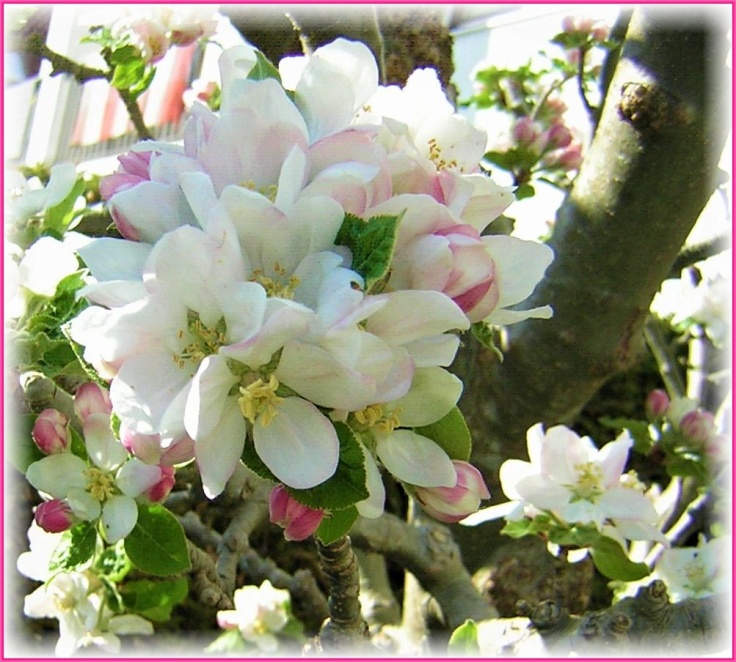 A gyógyító eszközök elektromágneses frekvenciáinak hatása a test sejtjeire és a lélekre égi-isteni szemszögből nézveIsten Szelleme egy égi fénylényen keresztül, a hírvivőn keresztül próbál nektek egy durva leírást adni az emberi sejtről, hogy jobban el tudjátok képzelni a gyógyító eszközökből származó elektromágneses frekvenciájú energiák hatását a test sejtjeire és a lélekre. Nos, a test minden egyes sejtje más-más programozással rendelkezik a különböző funkciói és anyagi összetétele miatt, ezért nincs két egyforma sejt. Enyhe szerkezeti és funkcionális különbségük miatt minden egyes sejt más frekvenciával rendelkezik, ami miatt minimálisan különböznek az égi lények által észlelhető árnyalat sugárzásukban. Ha a sejtmagban csökken az energia, a sejt energiasugárzása is csökken, és a sejt árnyalata sötétebb lesz, mert a sejtnek nincs energiája. Az energikusabb, jól szervezett szervsejtek energiafelszabadítással próbálják pótolni az energiahiányt. A szervsejteknek azonban csak akkor sikerül kiegyensúlyozniuk az energiát, ha az illető csak rövid ideig van energiahiányos állapotban. Ez akkor fordulhat elő, ha az illető a túlhajszoltság, a stressz vagy a túl kevés alvás miatt egy időre elhasználta az energiáját. Ennek hatására a sejtmag rezgése és a benne lévő energia egyre inkább csökken, és ha hosszabb ideig alacsony energiájú állapotban maradsz, akkor az energiahiány miatt fájdalmat fogsz érezni a test egy meggyengült részében és annak sejtjeiben. Ha hosszabb ideig élünk energiával gyengített állapotban, és nem hagyjuk magunkat pihenni, hogy regenerálódjunk, akkor ez az egyes sejtek degenerációjához, később pedig szervi károsodáshoz vezethet. Az ember azonban orvosolhatja ezt az energiahiányt, ha megváltoztatja helytelen életmódját, és átmenetileg, hosszabb ideig vagy akár tartósan is szed a sejtek energetikai támogatására szolgáló táplálékkiegészítőket, amelyek célja, hogy elősegítsék a károsodott sejtek és szervek regenerálódását és gyógyulási folyamatát. Néha a sérült vagy degenerált sejteket vagy szerveket, amelyeket egy műtét, baleset, sugárzás vagy mérgezés súlyosan érintett, és már csak kevés energiájuk maradt, még táplálékkiegészítőkkel sem lehet magasabb rezgésszintre és egészséges állapotba hozni. Ezért Isten Szelleme azt tanácsolja az alternatív lehetőségekre nyitott, spirituálisan orientált embereknek, hogy próbáljanak ki más külső gyógyító segédeszközöket is, például a frekvenciás készülékeket, amelyek ma már különböző kivitelben kaphatók. Pozitív töltésű, egypólusú elektromágneses frekvenciasugaraik révén fokozatosan energiával lehet ellátni az energiahiányos sejteket, és újraéleszteni őket. Ez azt jelenti, hogy a gyakori kezelések révén a sérült vagy degenerált sejtek teljesen regenerálódhatnak és elérhetik a normál egészségi állapotot. Ez azért lehetséges, mert a készülék által kibocsátott energiák ugyanazokat a frekvenciákat tartalmazzák, amelyekkel a sejtek a génbázisokból táplálkoznak és töltődnek. Kérjük, legyetek tudatában annak, hogy minden emberi sejtet és gént a korábbi, az égi lénytől elesett lények egypólusú energiákhoz és frekvenciákhoz igazítottak, amelyek a föld anyagi részecskéit vagy elemeit is tartalmazzák. Ők voltak azok, akik átprogramozott részecskékből számtalan szilárd világot hoztak létre, akárcsak a ti naprendszereteket és ezt a Földet az emberi lényekkel. Ez az egyetlen oka annak, hogy a táplálékból és az elemekből származó energiákat a test sejtjei elfogadják és energiával való feltöltés céljából felszívják. Az Istenszellem röviden csak két ilyen frekvenciájú eszközt ír le, amelyekkel a hírnök már tapasztalatokat szerezhetett, illetve érzékelhette a különböző hatásokat a sejtjeire, a többhullámú oszcillátort (MWO) és a Metatron-eszközt. Megkérte az Isten-szellemet, hogy az ő mennyei nézőpontjából világosítsa meg őt a készülék, illetve a belőle sugárzó frekvenciasugarak sejtekre és a belső lélekre gyakorolt hatásáról. Ezt most égi lényeken keresztül próbálja megtenni, akik továbbítják üzenetét a hírnöknek. Isten szelleme azonban arra kéri őt és az ezt az üzenetet olvasó, szellemileg orientált embereket, hogy legyenek megértőek a kinyilatkoztatott tökéletlen technikai leírás iránt, mivel a hírnöknek csak kevés tudományos ismerete van az elektromos és rezgéstechnika területén, vagyis csak néhány szakkifejezést tárolt el az agysejtjeiben. Ezért Isten szelleme a mennyei lényeken keresztül csak korlátozott mértékben képes leírni a technikai eszközök működési módját. Ha a hírnök a jelenlegi magas spirituális tudatosságával egy szívre nyitott tudós lenne, akkor az Isten-Szellem még átfogóbb részleteket tárhatna fel neki erről, amivel még jobban megérthetnéd, hogy mely frekvenciák tartalmaznak gyógyító vagy sejtromboló hatást, és mi lenne számodra testileg és lelkileg ajánlható. De azzal is tisztában kell lennetek, hogy a Földön minden ember másként rezeg, a lélek-emberi tudatosságának megfelelően, és ezért sejtjei nem mindig nyitottak a különböző gyógyító eszközök frekvenciáira. Mielőtt hosszabb kezelésbe bocsátkozna, vagy megvásárolna egy ilyen készüléket, érdemes kipróbálni az energiaáramok hatását, vagy több kezelés után érezni a reakciót a testsejtjeire és a belső lelkére. Ha a kezelés alatt jól érzi magát, és harmonizáló hatást érez, akkor jó úton jár ezzel a frekvenciakezeléssel, még akkor is, ha néhány nappal később fáradtnak és energetikailag gyengébbnek érzi magát, mert a pozitív sejtgyógyító hatás beindult. Az Isten Szelleme azonban azt tanácsolja az érzékeny embereknek, hogy eleinte ne végezzenek 5-10 percnél hosszabb kezelést, és csak hetente egyszer vagy kétszer, hogy a sejtek hozzá tudjanak szokni a kívülről érkező, még ismeretlen energiaáramokhoz. Azoknak, akik nagyon megterheltek nehézfémekkel, és naponta több erős hatású gyógyszert kell szedniük, Isten Lelke azt tanácsolja, hogy először vizsgáltassák meg magukat egy tapasztalt alternatív gyógyítóval vagy orvossal, és végeztessenek lassú testméregtelenítést, mielőtt frekvenciás készülékkel kezelnék őket. Ha egyes szervek és sejtek nagyon megterheltek különböző nehézfémekkel, akkor az MWO kezelés során előfordulhat, hogy a kiválasztó és méregtelenítő szervek, mint a vesék, a húgyhólyag, a belek és a máj, valamint a bőr, teljesen túlterheltek a nagy mennyiségű nehézfémmel és ezen kívül a káros mikroorganizmusokkal, amelyek a véráram útján kerülnek kiürítésre. Ez a kezelés kezdetén a szervezet túlsavasodásához vezethet, és mellékhatások vagy rossz közérzet alakulhat ki. A káros anyagok és paraziták gyors kiürülésének elősegítése érdekében a kezelés előtt és után nagy mennyiségű folyadékot, lehetőleg csendes vizet ajánlott inni.Kérjük, értsék meg: Ezek csak tanácsok az Isten-szellemtől, de ti magatok döntsétek el, hogy milyen készülékekkel szeretnétek kezeltetni magatokat, és hogy a kezelés időtartama és az eszköz energiaszintje milyen kellemes számotokra a sejtregeneráció szempontjából. Mivel ti szabad kozmikus lények vagytok, és saját felelősségetekre hozzátok meg a döntéseiteket, az Isten-szellem soha nem fogja megmondani nektek, hogy ezt vagy azt tegyétek. De ő mindig kész segíteni neked belülről, a lelkeden keresztül, ha ez lehetséges számára, vagy kívülről, különböző módokon, mert azt akarja, hogy egészségesnek és boldognak lásson téged. Sajnos minden ember számos negatív és romboló hatásnak és anyagnak van kitéve, amelyek egyre inkább csökkentik sejtje és lelke rezgését, ami miatt egyre többen betegszenek meg enyhén vagy akár súlyosan. Ezért Isten Lelke igyekszik olyan technikai lehetőségeket kínálni neked, amelyek segíthetnek abban, hogy újra fájdalommentes legyél, vagy hogy rossz egészségi állapotod jelentősen javuljon, vagy szerencsés esetben teljes gyógyulást érj el. Kérlek, értsétek meg, hogy az Égi Szeretetszellemet mi, tiszta Égi Lények irányítottuk az élet felemelése és megőrzése felé. Emiatt bölcs tanácsa mindig az lesz, hogy csak olyasmit ajánljon, ami lehetővé teszi, hogy az emberek életben tartó állapotban éljenek tovább - még akkor is, ha a géneket és sejteket a Bukás Lényei rövid életűre programozták.Most a két eszköz hatásmechanizmusának leírása következik.A többhullámú oszcillátor (MWO) a következőképpen hat a test sejtjeire:A nagyfrekvenciás harmonizáló energiaáramok, amelyek magukban foglalják az összes sejtmagfrekvenciát, az oldalra erősített többhullámú oszcillátor spirális adójából indulnak ki, átimpulzálják az emberi sejtmagokat, majd a másik oldalra erősített vevőbe jutnak. Ennek hatására a sejtmagok az energiaáramok hatására nagyobb forgásba vagy rezgésbe kerülnek, ami fokozott aktivitást vált ki a sejtben. Ha a pusztító vírusok, baktériumok és paraziták a sejt külső falához dokkoltak, a megnövekedett sejtmag-erő taszítja őket, és azonnal kábult állapotba kerülnek. Az immunrendszer ekkor azonnal reagál, és megpróbálja kiűzni a káros és energiaigényes mikroorganizmusokat a vérkeringésen és a kiválasztószerveken keresztül. A sejtmagokban megnövekedett energia élénk aktivitást okoz a sejteken belül, aminek következtében a sejtek védekező mechanizmusa teljes lendülettel működik. Az élénk sejtaktivitás a kezelést követően általában néhány napig tart, amíg a regenerációhoz szükséges energiák el nem fogynak. Az MWO-kezeléssel történő sejtregeneráció bizonyos körülmények között akár fél évig is eltarthat, súlyos betegség esetén akár tovább is. Nem szabad, hogy ez zavarjon, vagy hogy legyen hozzá kellő türelme. A test szerveiben zajló regenerálódási és tisztulási folyamat során, amelyek genetikai energiáikat is erre a célra használják, az emberek gyakran nagyon fáradtnak érzik magukat, de ez a szervezet teljesen normális reakciója, amely ismét elmúlik. Az MWO elsősorban a sejtmagokat célozza meg, hogy elektromágneses frekvenciájú áramokkal energetikailag feltöltse és magasabb rezgésszámba hozza őket, így az alacsony energiájú és sérült sejtek, például műtét vagy sugárkezelés miatt, lassan regenerálódhatnak. De amíg vissza nem nyernek egy normális, egészséges állapotot, sok kezelésre van szükség. Idős korban sok embernél számos testi panasz jelentkezik, ezért az Istenlélek arra figyelmeztet, hogy kezdetben ne kezeljenek túl gyakran és túl sokáig. Ha ezt elsietjük, akkor a szervezetben egy túl gyors tisztulási folyamat indul be, ami károsan hat a személy jólétére, például ha nehézfémekkel van súlyosan megterhelve. Ha a tisztulási folyamat hirtelen és tömegesen zajlik, akkor a szervezetben lévő, az immunrendszerhez tartozó rendfenntartó rendőrök már nem tudnak lépést tartani rendrakó tevékenységükkel - a kiválasztó szerveken keresztül a káros mikroorganizmusokat és a különböző szennyeződéseket kifelé juttatják -, így azok beköltöznek a szövetekbe, és ezért allergiák vagy bőrkiütések a következménye. A test erős tisztulása miatt a teljesítményben gyors fizikai gyengeséghez juthat, ami aztán nagyon megnehezíti a személy számára a szokásos munkáját és feladatait. Az Isten-Szellem meg akarja kímélni ettől, ezért arra kér, hogy lassan kezdjétek el az MWO kezeléssel vagy más hasonló hatású eszközökkel.Akár az MWO, akár a Metatron-eszköz, akár más frekvenciájú eszközök energiafrekvenciái, mind különböző egypólusú energiákat bocsátanak ki. Az MWO csak felemelő, harmonizáló energiákat sugároz a sejtmagok számára sok különböző frekvenciában, amelyekkel az emberi sejtek rendelkeznek - amivel a Metatron nem rendelkezik ebben a sokaságban. Többek között olyan energiák is kiáramlanak a Metatronból, amelyek nem felelnek meg a sejtek frekvenciáinak. Ezek azonban, amelyek a sejtfrekvenciákhoz hasonlóak, túl gyengék, azaz csak a sejt külső falát érik el, a sejtmagot alig, ezért gyógyító hatásuk túl kicsi. Emiatt a frekvenciaáramok aligha tudnak bármi pozitívumot tenni súlyos betegségek ellen, vagy tartós gyógyulást eredményezni. A Metatron fő célja a szervezetben lévő nagyszámú energiarabló és sejtpusztító mikroorganizmusok megtizedelése és kiirtása is, hogy az immunrendszer újra megerősödjön. E célból a szervek energetikai állapotát is elemezni tudja. Ezen túlmenően azonban a kimenő frekvenciájú áram csak kis mértékben képes a sejteket energetikailag feltölteni. Egy olyan személy, akinek nincs nagy energiahiánya vagy betegsége, ezt csak heti többszöri kezeléssel tudná elérni. Az Isten-Szellem azonban azt tanácsolja, hogy ezt ne tegyük, mert a belső lélek mindig alacsony rezgésszintre kerülne a testben lévő káros mikroorganizmusok eltávolítására használt romboló frekvenciák miatt, ha a kezelés hosszabb ideig tartana. Ez tragikus lenne egy magasabban fejlett lélek számára, mert többé nem lenne képes kapcsolódni Istenhez az életmagjában. Ilyen tartósan alacsony állapotban már nem akarna sokáig emberi ruhában maradni, mert akkor már nem látna lehetőséget a szellemi fejlődésre, hogy közelebb kerüljön a mennyei Lényhez. A rendszeres Metatron alkalmazás révén a sejtek fokozatosan hozzászoknak a töltőfrekvenciákhoz, és impulzusokon keresztül ismételten kérik az embert, hogy ismételje meg a kezelést. Ennek eredményeképpen egy egészséges felhasználó, aki csak rendszeresen akar energetikailag feltöltődni, függővé válhat a készüléktől. Ezt a felhasználóknak újra kellene gondolniuk.Kérjük, vegye figyelembe a következőket is: Egy magasabb fejlettségű lélek finom szálakon keresztül energetikai és információs kapcsolatban áll az emberi sejtekkel. A kezelési időszak alatt, amikor a sejteket megragadja a metatron néhány romboló frekvenciája, azonnal érzik a kellemetlen rezonanciát a lelkükből, amely legszívesebben kivonulna ezekből az alacsony rezgésekből, de nem igazán tudja ezt megtenni. De ez csak azokkal az emberekkel történik meg, akik naponta többször összehangolják magukat a legmagasabb kétpólusú isteni erőkkel a lélek magjából, és érzik, hogy azok örömmel áramlanak a fejüktől a lábukig. Ezzel szemben azok az emberek, akik erősen világi orientációjúak, vagy akik nem isteni erők felé orientáltan élnek, nem érzik kellemetlennek vagy zavarónak a Metatronból származó frekvenciaáramlásokat. De nagy ellenállást éreznek magukban, amikor a többhullámú oszcillátor frekvenciaáramai megragadják őket, mert sejtjeik még nem képesek elviselni a magas oszcillátorfrekvenciát. Azonban az is előfordulhat, amikor spirituálisan orientált, érzékeny embereket kezelnek az MWO-val, hogy a készüléket működtető terapeuta elviselhetetlen aurasugárzással rendelkezik számukra, ami öntudatlanul elutasítja lélekemberi tudatukat. Ilyen negatív aurasugárzás van jelen egyes mediális beállítottságú embereknél, akik szoros kapcsolatban állnak földhöz kötött vallásos lelkekkel, és negatív energiákat kapnak a légköri vallásos energiamezőből, mert cserébe spirituális szolgáltatást akarnak kapni a terapeutától. Az ilyen ember lakószobái és falai, a bennük lévő tárgyakkal együtt, nagyon alacsony, komor színvibrációt sugároznak. Emiatt az ilyen terapeuta általi kezelés kellemetlen élményt jelent a spirituálisan orientált, érzékeny emberek számára, és ezért érthető, ha elutasítják a további kezelést az MWO-val. Az is lehetséges azonban, hogy az emberek az MWO kezelés előtt nagyon alacsony és diszharmonikus rezgésben voltak, és lehetséges, hogy a kezelés ideje alatt alacsonyabb lelkek számára is elérhetővé válnak. Ezek aztán minden további nélkül beléphetnek a sötét aurájukba, és ezzel kellemetlen állapotot idézhetnek elő számukra. Az Isten-Szellem nem akarja felfedni nektek a rossz események részleteit, amelyek olyan médiumi emberekkel való találkozások során történnek, akik sötét, csalárd, földhöz kötött lelkekkel állnak kapcsolatban, mert ez csak egy nagyon alacsony rezgésszintre rántana le benneteket. Ezért kéri a gyógyulni vágyó, spirituális beállítottságú embereket, hogy amikor kezeltetni akarják magukat, figyeljenek oda a terapeuta életszemléletére, karizmájára, és arra, hogy megfelelő díjat számol-e fel, vagy túlszámlázza önöket. Ebből már az első kezelés után meg lehet mondani, hogy az illető milyen lelkületű. Próbálja meg belülről megérezni, hogy rábízhatja-e magát a további kezelésre.Kérjük, vegye figyelembe azt is, hogy frekvenciakészülékkel csak akkor szabad kezelni, ha harmonikus, kipihent, nyugodt és Istenre orientált állapotban van, mert a sejtek csak ekkor nyitottak és fogékonyak az energiaáramokra, amelyek nagymértékben segítik azok feltöltődését és gyógyulását. Ez az isteni tipp nemcsak az Ön hasznára válik, hanem az Ön önvédelem szempontjából is fontos, hogy elkerülje a frekvenciakezelés során Önre leselkedő láthatatlan veszélyeket. Ezt a figyelmeztetést Isten Szelleme adja, mert a földhöz kötött alacsony energiájú lelkek megpróbálnak a frekvenciakezelés során az alacsony rezgésű emberekhez lopakodni. Szeretnek egy alacsony rezgésű emberi aurában lakni, hogy a velük lévő frekvenciaenergiák haszonélvezői legyenek. El tudod ezt képzelni?Tudnotok kell Isten Szelleméről, és tudatában kell lennetek annak, hogy minden emberi sejtet csak egypólusú energiákhoz igazítottak a bukott mennyei teremtők. De egy magasabb fejlettségű lélek, amely életmagjában Istennel van összehangolva, gyakran nem akarja ezeket érzékelni. Ha az auráján keresztül érzékeli az eszközből származó egypólusú frekvenciaáramokat, akkor ugyanabban a pillanatban önvédelemből visszahúzódik az életmagjába, vagy köréje burkolózik, hogy az isteni fénysugarak védelmezően körülvegyék. Így reagál önvédelmileg minden magasabb fejlettségű lélek minden alacsony rezgésű, egypólusú természetű frekvenciára. Át kell gondolnotok ezt az isteni tudást, hogy ne keringjenek bennetek felesleges gondolatok a téves elképzelések révén.Azokat a spirituális embereket, akik nem tudják elviselni az MWO készülék sejtépítő oszcillátor frekvenciáit, az Isten-szellem arra kéri, hogy tudatosan kutassák át még egyszer az előző élethelyzeteiket, mert lehet, hogy negatív reakcióiknak ott van az eredete. Lehetséges, hogy még mindig erősen negatívan befolyásolják őket a lélekben-emberi tudatukban lévő, felszívódott negatív emlékek. Lehetséges, hogy a technikai eszközökkel szembeni elutasításuk abból ered, hogy egyszer szörnyű sérüléseket vagy fájdalmat szenvedtek elektromos eszközök vagy szerszámok kezelése közben. Azóta szorongani kezdenek, ha bizonyos elektromos készülékeket látnak, vagy azok mellett állnak. Sokan még a modern korban is félnek az elektromos készülékektől, és nem tudják, miért. De ez a múltbeli emlékezetük rezonanciája.Égi-isteni szempontból az embernek természetesen tisztában kell lennie a lehetséges veszélyekkel, mielőtt elektromos készülékeket működtet, és óvatosan kell bánnia velük. De nem szabad félnie tőlük, mert különben a sok félelmi emlék révén egy védekező mechanizmus működik benne, amely azt üzeni neki: "Ne nyúlj többé elektromos eszközökhöz, mert ez túl veszélyes számodra. Jobb, ha a műveletet más emberekre bízzuk, akik jobban ismerik a dolgot". Egy égi visszatérő számára fontos lenne, hogy félelemtől mentesen éljen, és intenzíven megvilágítsa félelmeit, bármilyenek is azok, a belső isteni kapcsolattal, és rájöjjön, miért vannak. Ha egyszer kielemezte őket, és új, pozitív programot adott magának arra, hogyan akarja kezelni a félelmeit a jövőben, akkor fokozatosan megszabadul az ilyen törvénytelen, mennyei távoli raktározásoktól, hiszen Isten belülről jövő szelleme vagy a mennyei védelmező lények segítenek neki az impulzusokkal. A Metatron készüléket az emberi szervek és sejtek aktuális energetikai állapotának meghatározására, valamint az alacsony energiájú szervezetben nagy számban megtelepedett káros mikroorganizmusok megtizedelésére hozták létre. Számos káros mikroorganizmus frekvenciájának meghatározásával a tudósoknak sikerült megtalálniuk azokat az elektromágneses frekvenciákat, amelyekkel ártalmatlanná lehet tenni őket. Ez lehetővé teszi, hogy megszabaduljunk számos károsító szervezettől, és javuljon az egészségi állapot. Vagyis a kártevők megtizedelésével a sejtek rezgése megnő, és az ember energikusabbnak és jobban érzi magát utána. Az embereknek azonban tisztában kell lenniük azzal, hogy minden nap számos új szennyező anyagot vesznek fel a levegőből a légzésükkel, az ételükkel és az italukkal. A szervezet a védekező és kiválasztó mechanizmusa révén már jól megbirkózik a kártevőkkel, de amikor az ember idősebb korban van, a szervezet egyre nehezebben boldogul, mert a sejtmagok egyre kevesebb energiát kapnak a génbázisokból. Ahhoz, hogy a Metatron készülékkel végzett frekvenciakezeléssel egy energikusabb állapotot érjünk el, és azt folyamatosan fenn tudjuk tartani, szükség lenne egy rövidebb időközönkénti ismétlésre, de az Istenszellem ezt nem tanácsolja. Ennek okát már elárulta. Azonban egy szellemileg magasabban fejlett, Istenhez közeli lélekkel rendelkező ember, mint amilyen a hírnök is, már a Metatronnal végzett első kezelések után nagyon kellemetlennek érezte a frekvenciaáradatokat, amelyek őt alacsony lélekemberi rezgésszintre hozták. Néhány kezelés után nem tudta pontosan, hogy a másnapi szomorúságának köze van-e ehhez. Másnap reggel felkelés után belenézett a tükörbe, és meglátta szomorú szemeit, amelyeken keresztül a belső lelke nézett. Impulzusain és képein keresztül ekkor tudta meg, hogy nem fogadta pozitívan a kezelést, mert a negatív frekvenciájú áramlatok visszaverődése a sejtekben megakadályozta, hogy éjszaka meleg kapcsolatban legyen az Isten-szellemmel, ahogyan azt megszokta. Ezért azt tanácsolja a nagyon érzékeny, magasabban fejlett embereknek, hogy csak rövid elemzést végezzenek ezen az eszközön. Itt van valami, amin el kell gondolkodni. Amikor a Metatrontól származó frekvenciaáramok a fejcsatlakozáson keresztül beáramlanak a testbe, spirituális szempontból a következő történik: A lélekhez kapcsolódó tobozmirigyet az elektromágneses áramlatok átmenetileg irritálják, és alacsony rezgésszámba kerül, ami megszakítja a lélekkel való kapcsolatát. Ez egy-két napig is eltarthat, amíg a kezelés negatív rezgése a sejtekben megszűnik. Egy magasabban fejlett ember ezt a napi energiájának csökkenésén és a nagyobb fáradtságon keresztül érzi. Ezért alaposan át kell gondolnia, hogy a szervanalízis mellett akar-e sejtkezelésen is részt venni. Ez Isten Lelkének tanácsa, amelyet minden ember szabadon megfogadhat vagy nem.Még egy fontos tipp az Ön számára. Ha az energetikai szervi állapot, a vitaminok és a nyomelemek elemzése a frekvenciakészülékkel történik, és a készülék kezelője a kezelendő személy mellett ül, akkor az energia aurájuk összekapcsolódik egymással. Ez azt jelenti, hogy mindkét emberben egy láthatatlan energiaegyensúly zajlik, ami meghamisítja az elemzés eredményét, és használhatatlanná teszi azt. A meghatározott értékek, amelyek a sejtek energiafrekvenciáiból adódnak, nem felelnek meg az elemzett személy tényleges energetikai testhelyzetének vagy szervi állapotának. Ennek elkerülése érdekében Isten Szelleme azt tanácsolja, hogy telepítsen egy második számítógépes eszközt, ahol mindketten nagyobb távolságból tekinthetik meg az elemzési adatokat. Isten Szelleme azt tanácsolja minden olyan embernek, aki komolyan a visszatérés égi útját járja, és aki naponta a kétpólusú isteni erőkkel való állandó összehangoltságban él, függetlenül attól, hogy milyen frekvenciájú eszközzel kezelteti magát, hogy saját maga érzékelje, meddig tudja vagy akarja kitenni magát az energiaáramoknak. Fontos, hogy önmegfigyelésükkel megállapítsák, hogy a kezelés után vissza tudnak-e találni a szív imába, és hogy a rövid egypólusú frekvenciaelnyelés ellenére akadály nélkül képesek-e további önmegvalósítási lépéseket tenni a finomodás felé. A spirituálisan ingatag emberekkel való ismételt kezelések során megtörténhet, hogy az alacsony rezgések miatt már nem éreznek magukban ösztönzést arra, hogy naponta kommunikáljanak Istennel. Ezután mérlegelniük és ellenőrizniük kell, hogy a rövid időközönként végzett kezelések előnyösek vagy hátrányosak-e számukra. Ha súlyos betegségről van szó, akkor isteni szempontból a rövid időközönkénti gyakori kezelésnek csak akkor van értelme, ha az illetőnél nem következik be hosszabb ideig tartó állapotromlás. Fontos, hogy rövid rosszabbodás után, ami súlyos betegségek esetén a sejtek energiaigényes regenerációs tevékenysége miatt gyakran előfordul, hamarosan ismét boldogan jobban érzi magát - ez ugyanaz a hatáselv, mint a homeopátiás szerek szedésekor. Kérjük, tartsa ezt szem előtt, és ne kényszerítse magát fanatikusan arra, hogy olyasmit vegyen be, ami aztán árthat Önnek. Néha kezelési szünetekre van szükség, amelyekre a javítósejteknek is szükségük van, hogy a génbázisokból energetikailag feltöltődjenek.Fontos lenne, hogy a terapeuta már a kezdetektől fogva jó tanácsokkal lássa el Önt, és jól vegye át a készülékkel kapcsolatos tapasztalatait, és gondolja át azokat, hogy aztán eldönthesse, mi lenne jó Önnek. Hallgasson a belső énjére is, amely a kezeléssel kapcsolatos érzelmein keresztül próbálja irányítani Önt. Kérjük, ne menjen egyedül, azaz tartsa rendszeresen a kapcsolatot kezelőorvosával, és a kezelés után egy bizonyos idő elteltével ellenőriztesse vele a vérértékeit, hogy megbizonyosodjon arról, hogy a kezelés sikeres volt-e, illetve hogy igaza van-e a kezelések számát és a kezelési időt illetően.Ha Ön súlyos betegségben szenved, és a hagyományos orvoslás már nem tud segíteni, akkor isteni szempontból érthető, hogy ártalmatlan és fájdalommentes alternatívákat keres és próbál ki, például a frekvenciakészülékkel történő gyógyító kezelést. Ha ilyen helyzetben találod magad, akkor szükséges, hogy a tested gyógyulására figyelj, és ne fordíts teljes figyelmet a lelkedre ebben a pillanatban. Még egy isteni tipp a belső lelkeddel kapcsolatban. Ha egy spirituálisan orientált személy megbetegszik, és a vizsgálati vagy gyógyító kezelőeszközökből származó negatív elektromágneses energiaáramok átimpulzálják, akkor az illetőnek nem kell aggódnia amiatt, hogy a lelke emiatt kárt szenved, vagy idő előtt elhagyja a testét. A szellemileg érett lélek nem teszi ezt, mert az építő és megőrző égi élet felé orientálódik, és a védelmező lény éjjelente részletesen és szeretettel tájékoztatja a szükséges vizsgálatokról és gyógyító intézkedésekről, amelyeken emberi lénye átesik. Meg is vigasztalja, és arra kéri, hogy legyen sok türelemmel és megértéssel az emberének mostani fájdalmas helyzete iránt, és viselje el a kellemetlen energiaáramlásokat, amelyeket rövid ideig a sejteken keresztül érez, az embere számára, mert ezek szükségesek lennének a gyógyulásához. Kérlek, mindig feltételezd, hogy Isten Szelleme nemcsak a lelkednek, hanem az emberi életednek is a legjobbat akarja, hogy hamarosan egészséges legyél, és fizikailag újra jól érezd magad, mert akkor lelkileg újra magasabbra rezegsz, és jobban tudsz vele kommunikálni a belsődben. Ebből új életörömöt kaptok, és ennek eredményeként még sok spirituális lépést tehetsz belső lelkeddel együtt a mennyei lét, a fény otthona felé. Ezt kívánja nektek szívből Isten Szelleme és a mennyei védelmező lények, akik azért közvetítették nektek ezt az isteni üzenetet, mert a frekvenciaeszközök láthatatlan energetikai hatásai a testetekre és a lelketekre még mindig nagyrészt ismeretlenek számotokra. Ti, mennyei hazatérők, ne felejtsétek el, hogy pozitív és reményteljes gondolataitokat és az újra egésszé válás napi magabiztos hozzáállásotokat a sejtjeitek is érzékelik. Ha naponta ezzel a pozitív hozzáállással élsz, és nem gondolsz lemondó vagy félelmetes gondolatokra, még akkor sem, ha súlyos beteg vagy, egész sejttudatodat pozitív és felemelő reményenergiák fogják erősíteni. A sejtek erre pozitívan reagálnak, és nem győzik hinni, hogy a rendelkezésükre álló egyesült erőkkel több sejt degenerációját vagy károsodását is jól orvosolni tudják, mert minden sejtcsoport rendelkezik az ehhez szükséges regenerációs és gyógyító programokkal. Isten Szelleme és az égi lények szempontjából örömteli lenne, ha a nektek, embereknek a Földön hátralévő rövid idő alatt sok tudós és orvos megnyílna az alternatív gyógyítási lehetőségek felé, hogy szelíd gyógyítási módszerekkel véget vessenek a súlyos betegek egyre növekvő szívfájdalmának. Ez már ma is lehetséges lenne az Önök technikai lehetőségeivel. De a szívet nyitó tudósoknak és orvosoknak bátran fel kellene készülniük arra, hogy korábbi dogmatikus tanítási tudásukat, amelyet magas rangú oktatóktól vagy szakértőktől szívtak magukba, összekapcsolják egy kortárs új szaktudással, amely a szelíd gyógyító orvoslás irányába mutat. De amíg a több milliárd dolláros orvosi vállalatok diktálják az egyetemi oktatás irányát, és meghatározzák az egészségügyi rendszert, mert ők keresik a legtöbb pénzt azokon a gyógyszereken, amelyeket az orvosok a súlyos betegeknek felírnak, addig nem sok minden fog változni az egészségügyi rendszerben. Ez nagyon tragikus számtalan súlyos beteg ember számára, akiket szó szerint halálra kezelnek erős gyógyszerekkel, káros eszközökkel és gyógyító módszerekkel, vagy akik gyakran kínok között halnak meg a nagy mellékhatások miatt.Ti, jószívű és szellemileg aktív emberek csak remélni és imádkozni tudtok, hogy még több tudós és orvos szabaduljon ki az orvosi vállalatok karmai közül, és önállóan próbáljon meg mindent megtenni, hogy idővel új kezdetet tegyen az egészségügyben ezen a világon. Sok évezreddel ezelőtt a szellemileg magasan fejlett emberek, akik Atlantisz elsüllyedt kontinensén éltek, és akik képesek voltak űrhajóikkal más galaxisok anyagi bolygóira indulni nem sokkal a pusztító földi katasztrófa előtt, szintén rendelkeztek szelíd természetes gyógyítási lehetőségekkel, magasan fejlett eszközökkel kapcsolatban. Nagyon közel álltak a természethez, és a technológiájuk messze megelőzte a tiétekét. Olyan frekvenciakészülékeket fejlesztettek ki, amelyekkel minden emberi sejt belső állapotát képesek voltak a képernyőn láthatóvá tenni, és gyengéd frekvenciaáramokkal energetikailag feltölteni, valamint egészséges állapotba hozni. De sokkal több lehetőségük volt, beleértve a természetből származó gyógymódokat is, hogy kezeljék a testük sejtjeit, amelyek még mindig ismeretlenek számodra. Azok a frekvenciás eszközök, amelyek ma a gyógyító kezeléshez rendelkezésetekre állnak, technológiailag még gyerekcipőben járnak a korábbi atlantisziakéhoz képest. Ezek azonban korábbi technológiájuk másolatai, amelyeket impulzusokon és bejövő képeken keresztül továbbítottak a mai nyitott szemléletű technikusoknak és tudósoknak az emberi tudatba. Ez csak úgy mellékesen az Ön tájékoztatására.